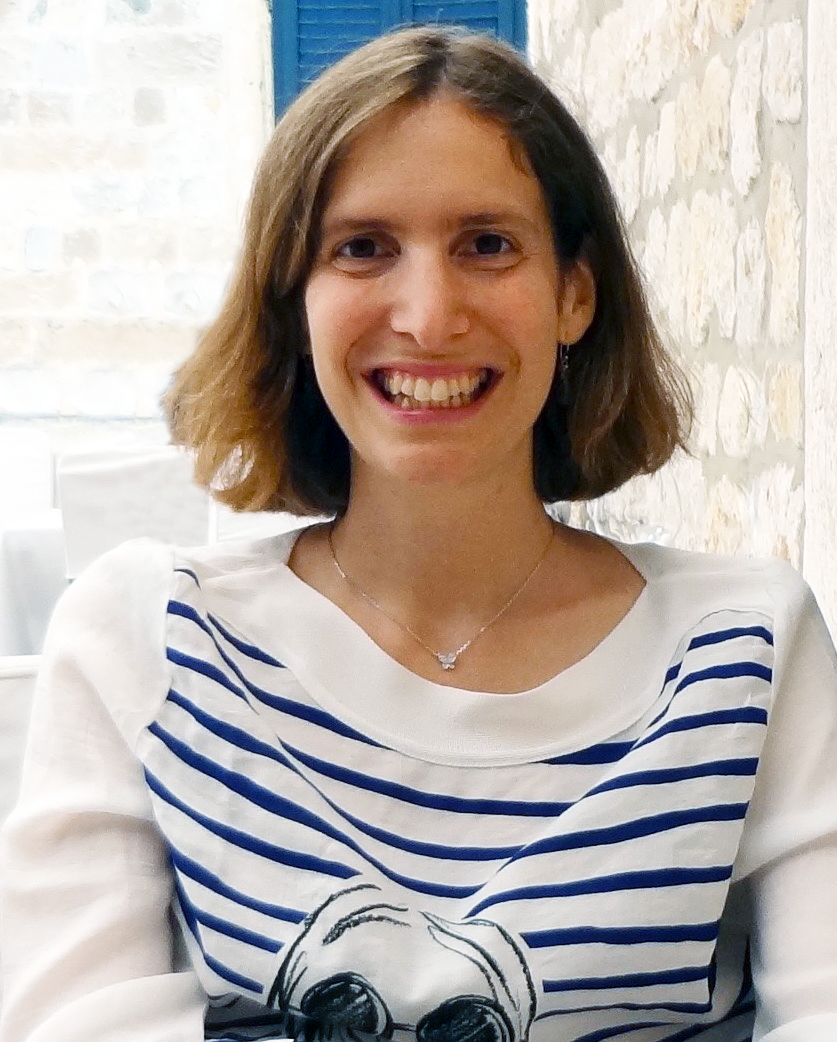 ΒΙΟΓΡΑΦΙΚΟ ΣΗΜΕΙΩΜΑΠτυχίο Ιατρικής Σχολής του Εθνικού και Καποδιστριακού Πανεπιστημίου Αθηνών (2003)Υπηρεσία Υπαίθρου, Περιφερικό Ιατρείο Γαλαξειδίου Φωκίδος (2004-2005)Ειδίκευση στην Παθολογία, Γ’ Παθολογική Κλινική 1ου Νοσοκομείου ΙΚΑ «Η Πεντέλη» (2006-2008)Επιστημονική Συνεργάτιδα Κλινικής και Εργαστηρίου Παθολογικής Φυσιολογίας, Ιατρική Σχολή Πανεπιστημίου Αθηνών (2009)Ειδίκευση στη Ρευματολογία, Ρευματολογικό τμήμα Νοσοκομείου 417 ΝΙΜΤΣ (2010-2011)Ειδίκευση στη Ρευματολογία, Α΄ Προπαιδευτική Παθολογική Κλινική Ιατρικής Σχολής Πανεπιστημίου Αθηνών (2011-2015)Λήψη τίτλου ειδικότητας Ρευματολογίας (Απρίλιος 2015)Διδάκτωρ της Ιατρικής Σχολής του Εθνικού και Καποδιστριακού Πανεπιστημίου Αθηνών (Ιούλιος 2019)Πανεπιστημιακή Υπότροφος, Α΄ Προπαιδευτικής Παθολογικής Κλινικής, Ιατρική Σχολή Πανεπιστημίου Αθηνών (Ιούνιος 2015-Αύγουστος 2022)Ιδιώτης Ρευματολόγος, Άνοιξη Αττικής, (Ιούνιος 2020-Σήμερα)Συμμετοχή ως συνερευνήτρια σε κλινικές μελέτες φάσης ΙΙ, ΙΙΙ και ΙV στη Ρευματοειδή αρθρίτιδα, το Συστηματικό Ερυθηματώδη Λύκο, το Συστηματικό Σκληρόδερμα και τις Σπονδυλαρθρίτιδες.Συγγραφικό-ερευνητικό έργο: Συμμετοχή σε 50 δημοσιεύσεις σε διεθνή περιοδικά, 5 δημοσιεύσεις σε ελληνικά περιοδικά και σε ένα διεθνές πολυσυγγραφικό σύγγραμμα ανοσολογίας/παθολογίας. Συμμετοχή σε ανακοινώσεις υπό τη μορφή poster σε διεθνή και ελληνικά συνέδρια ρευματολογίας.Δημοσιεύσεις 2022-2023:Chronological Age and DNA Damage Accumulation in Blood Mononuclear Cells: A Linear Association in Healthy Humans after 50 Years of Age. Vlachogiannis NI, Ntouros PA, Pappa M, Kravvariti E, Kostaki EG, Fragoulis GE, Papanikolaou C, Mavroeidi D, Bournia VK, Panopoulos S, Laskari K, Arida A, Gorgoulis VG, Tektonidou MG, Paraskevis D, Sfikakis PP, Souliotis VL. Int J Mol Sci. 2023 Apr 12;24(8):7148. doi: 10.3390/ijms24087148. PMID: 37108309 Ixekizumab therapy following secukinumab inadequate response in psoriatic arthritis: a case series focusing on axial disease. Panagiotopoulos A, Koutsianas C, Kougkas N, Moschou D, Bournia VK, Gazi S, Tektonidou MG, Vassilopoulos D, Sfikakis PP, Fragoulis GE. Rheumatol Int. 2023 May;43(5):969-973. doi: 10.1007/s00296-023-05289-3. Epub 2023 Feb 25. PMID: 36840819Different systemic rheumatic diseases as risk factors for COVID-19-related mortality. Fragoulis GE, Bournia VK, Sfikakis PP. Clin Rheumatol. 2022 Jun;41(6):1919-1923. doi: 10.1007/s10067-022-06190-3. Epub 2022 May 2. PMID: 35499772Different Covid-19 Outcomes Among Systemic Rheumatic Diseases: A Nation-wide Cohort Study. Bournia VK, Fragoulis GE, Mitrou P, Mathioudakis K, Tsolakidis A, Konstantonis G, Tseti I, Vourli G, Tektonidou MG, Paraskevis D, Sfikakis PP. Rheumatology (Oxford). 2022 Aug 3:keac422.Prevalence and patterns of anti-osteoporotic drug use based on 2019 real-world nationwide data in Greece. Yavropoulou MP, Makras P, Athanasakis K, Bournia VK, Mathioudakis K, Tsolakidis A, Kassi E, Kaltsas G, Mitrou P, Sfikakis PP. Arch Osteoporos. 2022 Jun 28;17(1):86.Clinical outcomes of breakthrough COVID-19 after booster vaccination in patients with systemic rheumatic diseases. Fragoulis GE, Karamanakos A, Arida A, Bournia VK, Evangelatos G, Fanouriakis A, Fragiadaki K, Kravvariti E, Laskari K, Panopoulos S, Papazoglou N, Pappa M, Tektonidou MG, Sfikakis PP. RMD Open. 2022 Mar;8(1):e002279. COVID-19 vaccine safety and nocebo-prone associated hesitancy in patients with systemic rheumatic diseases: a cross-sectional study. Fragoulis GE, Bournia VK, Mavrea E, Evangelatos G, Fragiadaki K, Karamanakos A, Kravariti E, Laskari K, Panopoulos S, Pappa M, Mitsikostas DD, Tektonidou MG, Vassilopoulos D, Sfikakis PP. Rheumatol Int. 2022 Jan;42(1):31-39.Cardiopulmonary exercise testing and prognosis in patients with systemic sclerosis without baseline pulmonary hypertension: a prospective cohort study. Bournia VK, Kallianos A, Panopoulos S, Gialafos E, Velentza L, Vlachoyiannopoulos PG, Sfikakis PP, Trakada G. Rheumatol Int. 2022 Feb;42(2):303-309. doi: 10.1007/s00296-021-04937-wAnti-interleukin 6 Therapy Effect for Refractory Joint and Skin Involvement in Systemic Sclerosis: A Real-world, Single-center Experience. Panopoulos ST, Tektonidou MG, Bournia VK, Arida A, Sfikakis PP. J Rheumatol. 2022 Jan;49(1):68-73. 